¿QUIÉN ES QUIÉN?Cinco niños, todos de edades distintas, comprendidas entre los tres y los siete años, viven en la misma calle del Olmo. Partiendo de las pistas siguientes, ¿podría encontrar los nombres completos (con nombre y apellido) y las edades de los cinco niños?Todos los sábados por la tarde, la señora Perales se va a trabajar y deja a sus hijos con la señora Manzano, cuya hija es más joven que los niños de la señora Perales.Rosa es mayor que Narciso y más joven que el niño (o la niña) cuyo apellido es Naranjo.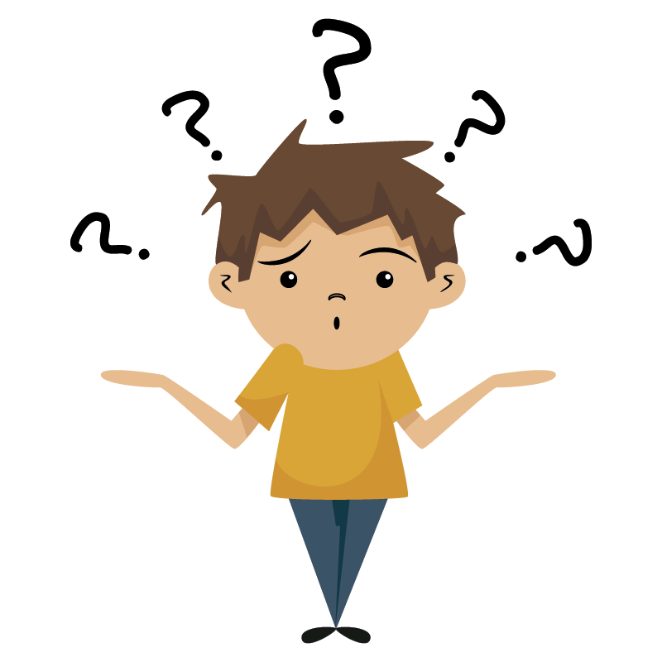 La niña apellidada Cerezo es dos años mayor que Margarita.La madre de Hortensia, que a veces se queda en casa los sábados por la tarde, se encarga de vez en cuando de Jacinto mientras que la madre de éste sale de compras.